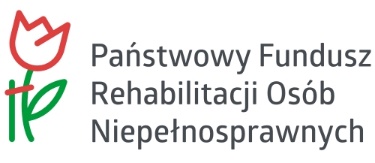 „Aktywny samorząd” w 2018 roku Zarząd Państwowego Funduszu Rehabilitacji Osób Niepełnosprawnych przyjął dokument pn. Kierunki działań oraz warunki brzegowe obowiązujące realizatorów pilotażowego programu „Aktywny samorząd” w 2018 roku.      UWAGA WNIOSKODAWCY!W 2018 roku realizowane będą następujące formy wsparcia:

Moduł I:Obszar A Zadanie 1 - pomoc w zakupie i montażu oprzyrządowania 
do posiadanego samochodu,Obszar A Zadanie 2 - pomoc w uzyskaniu prawa jazdy kategorii B,Obszar B Zadanie 1 - pomoc w zakupie sprzętu elektronicznego lub jego elementów oraz oprogramowania,Obszar B Zadanie 2 - dofinansowanie szkoleń w zakresie obsługi nabytego
 w ramach programu sprzętu elektronicznego i oprogramowania,Obszar C Zadanie 2 - pomoc w utrzymaniu sprawności technicznej posiadanego wózka inwalidzkiego o napędzie elektrycznym,Obszar C Zadanie 3 - pomoc w zakupie protezy kończyny, w której zastosowano nowoczesne rozwiązania techniczne, tj. protezy co najmniej na III poziomie jakości,Obszar C Zadanie 4 - pomoc w utrzymaniu sprawności technicznej posiadanej protezy kończyny, w której zastosowano nowoczesne rozwiązania techniczne (co najmniej na III poziomie jakości),Obszar D – pomoc w utrzymaniu aktywności zawodowej poprzez zapewnienie opieki dla osoby zależnej tj. dziecka będącego pod opieką Wnioskodawcy, przebywającego w żłobku lub przedszkolu albo pod inną tego typu opieką (dziennego opiekuna, niani lub w ramach klubu dziecięcego, punktu przedszkolnego, zespołu wychowania przedszkolnego),Moduł II – pomoc w uzyskaniu wykształcenia na poziomie wyższym poprzez dofinansowanie kosztów edukacji:w szkole policealnej,w kolegium,w szkole wyższej (studia pierwszego stopnia, studia drugiego stopnia, jednolite studia magisterskie, studia podyplomowe lub doktoranckie prowadzone przez szkoły wyższe w systemie stacjonarnym / dziennym lub niestacjonarnym / wieczorowym / zaocznym lub eksternistycznym, w tym również za pośrednictwem Internetu), a także kosztów przewodu doktorskiego, otwartego poza studiami doktoranckimi.Termin rozpoczęcia przyjmowania wniosków: Termin zakończenia przyjmowania wniosków wypada, w przypadku:Modułu I – od 16 kwietnia 2018 r. do dnia 30 sierpnia 2018 r.Modułu II:  od dnia 19 marca 2018 r. do dnia 30 marca 2018 r. (dla wniosków dotyczących roku akademickiego 2017/2018),do dnia 10 października 2018 r. (dla wniosków dotyczących roku akademickiego 2018/2019).UWAGA STUDENCI!

W 2018 roku kwota dofinansowania kosztów nauki na semestr/półrocze wynosi 
w przypadku:dodatku na pokrycie kosztów kształcenia – do 1.000 zł,dodatku na uiszczenie opłaty za przeprowadzenie przewodu doktorskiego– do 4.000 zł,opłaty za naukę (czesne) – wysokość kosztów czesnego w ramach jednej, aktualnie realizowanej formy kształcenia na poziomie wyższym (na jednym kierunku) - niezależnie od daty poniesienia kosztów; dofinansowanie powyżej kwoty 3.000 zł jest możliwe, jeśli wysokość przeciętnego miesięcznego dochodu Wnioskodawcy nie przekracza kwoty 583 zł (netto) na osobę.
Przez przeciętny miesięczny dochód Wnioskodawcy należy rozumieć dochód 
w przeliczeniu na jedną osobę w gospodarstwie domowym wnioskodawcy, o jakim mowa w ustawie z dnia 28 listopada 2003 roku o świadczeniach rodzinnych 
(Dz. U. z 2017 r., poz. 1952), obliczony za kwartał poprzedzający kwartał, w którym złożono wniosek; dochody z różnych źródeł sumują się; w przypadku działalności rolniczej – dochód ten oblicza się na podstawie wysokości przeciętnego dochodu 
z pracy w indywidualnych gospodarstwach rolnych z 1 ha przeliczeniowego w 2016 r. (Obwieszczenie Prezesa Głównego Urzędu Statystycznego z dnia 22 września 2017 r. - M.P. 2017, poz. 884), według wzoru: [(2.577 zł x liczba hektarów)/12]/liczba osób w gospodarstwie domowym wnioskodawcy. Warunki zwiększenia dofinansowania
Dodatek na pokrycie kosztów kształcenia może być zwiększony, nie więcej niż o:700 zł – w sytuacjach, które określi samorząd powiatowy,500 zł – w przypadku, gdy osoba niepełnosprawna ponosi koszty z tytułu pobierania nauki poza miejscem zamieszkania,300 zł – w przypadku, gdy osoba niepełnosprawna posiada Kartę Dużej Rodziny,300 zł – w przypadku, gdy osoba niepełnosprawna pobiera naukę jednocześnie na dwóch (lub więcej) kierunkach studiów/nauki,300 zł – w przypadku, gdy wnioskodawcą jest osoba poszkodowana w 2017 lub w 2018 roku w wyniku działania żywiołu lub innych zdarzeń losowych.Jeśli osoba niepełnosprawna pobiera naukę jednocześnie na dwóch lub więcej kierunkach studiów wyższych, kwota dofinansowania do czesnego na drugim 
i kolejnych kierunkach może wynieść do 50% kosztów czesnego ponoszonego na każdym z tych kierunków nauki. Dofinansowanie powyżej kwoty 1.500 zł jest możliwe, jeśli wysokość przeciętnego miesięcznego dochodu Wnioskodawcy nie przekracza kwoty 583 zł (netto) na osobę, z zastrzeżeniem zasad dotyczących wkładu własnego.

Przekazanie dofinansowania kosztów opłaty za naukę (czesne) oraz dodatku na uiszczenie opłaty za przeprowadzenie przewodu doktorskiego następuje po zawarciu umowy dofinansowania.Przekazanie dodatku na pokrycie kosztów kształcenia następuje po przekazaniu Realizatorowi programu informacji o zaliczeniu przez Wnioskodawcę semestru/półrocza objętego dofinansowaniem lub po złożeniu zaświadczenia ze szkoły/uczelni, że Wnioskodawca uczęszczał na zajęcia, objęte planem/programem studiów/nauki.

Dodatek na pokrycie innych kosztów kształcenia ma charakter progresywny 
i motywacyjnyWysokość faktycznie udzielonego dodatku jest uzależniona od poziomu nauki i postępów w nauce. W stosunku do wyliczonej dla danego Wnioskodawcy maksymalnej kwoty dodatku (zgodnie z warunkami dot. jego zwiększenia), wysokość możliwej wypłaty wynosi:do 50% wyliczenia – w przypadku pobierania nauki na pierwszym roku nauki w ramach wszystkich form edukacji na poziomie wyższym, a w przypadku form kształcenia trwających jeden rok – do 75%,do 75% wyliczenia – w przypadku pobierania nauki na kolejnym, drugim roku edukacji w ramach wszystkich form edukacji na poziomie wyższym,do 100% wyliczenia – w przypadku pobierania nauki w kolejnych latach (od trzeciego roku) danej formy edukacji na poziomie wyższym,przy czym studenci studiów II stopnia i uczestnicy studiów doktoranckich (III stopnia) mogą otrzymać dodatek w kwocie maksymalnej na każdym etapie nauki.

Warunki zmniejszenia dofinansowaniaDodatek nie przysługuje, w przypadku, gdy wnioskodawca w ramach danej formy kształcenia na poziomie wyższym, zmieniając kierunek lub szkołę/uczelnię w trakcie pobierania nauki, ponownie pobiera naukę na poziomie (semestr/półrocze) objętym uprzednio dofinansowaniem ze środków Państwowego Funduszu Rehabilitacji Osób Niepełnosprawnych w ramach programu. Wysokość udziału własnego Wnioskodawcy (w kosztach czesnego) 

Do wniesienia udziału własnego w kosztach czesnego zobowiązani są tylko Wnioskodawcy zatrudnieni. Z wniesienia udziału własnego w kosztach czesnego zwolniony jest Wnioskodawca, którego przeciętny miesięczny dochód w gospodarstwie domowym nie przekracza kwoty 583 zł (netto) na osobę.Dofinansowanie kosztów poniesionych przed podpisaniem umowyMożliwość refundacji kosztów czesnego poniesionych przed zawarciem umowy dofinansowania jest możliwe wyłącznie w ramach aktualnie trwającego roku szkolnego/akademickiego (zgodnie z rozdziałem VII ust. 3 pkt 2 programu).

Warunki uzyskania pomocy na dofinansowanie naukiKażdy wnioskodawca może uzyskać pomoc ze środków Państwowego Funduszu Rehabilitacji Osób Niepełnosprawnych łącznie maksymalnie w ramach 20 (dwudziestu) semestrów/półroczy różnych form kształcenia na poziomie wyższym - warunek ten dotyczy także wsparcia udzielonego w ramach programów Państwowego Funduszu Rehabilitacji Osób Niepełnosprawnych: „STUDENT - kształcenie ustawiczne osób niepełnosprawnych”,„STUDENT II – kształcenie ustawiczne osób niepełnosprawnych”,

z uwzględnieniem pkt 2;Wnioskodawcy, którzy do dnia złożenia wniosku uzyskali pomoc ze środków Państwowego Funduszu Rehabilitacji Osób Niepełnosprawnych w ramach większej liczby semestrów/półroczy, niż wskazana w pkt 1, mogą uzyskać pomoc w ramach programu – do czasu ukończenia rozpoczętych form kształcenia na poziomie wyższym, jeśli są one realizowane zgodnie z planem/programem studiów i zostały rozpoczęte, gdy limit, o którym mowa w pkt 1 nie został przekroczony;Decyzja o dofinansowaniu kosztów nauki w przypadku ponownego wsparcia wcześniej dofinansowanego semestru / półrocza / roku szkolnego lub akademickiego - należy do kompetencji Realizatora programu, z zastrzeżeniem pkt 4, przy czym spowolnienie toku studiów nie jest traktowane jako powtarzanie semestru;Wypłata dofinansowania w sytuacji, o której mowa w pkt 3, jest dozwolona w ramach dopuszczalnej, łącznej liczby semestrów/ półroczy, o której mowa w pkt 1 - z zastrzeżeniem, iż może to nastąpić nie więcej niż dwa razy w ciągu trwania nauki w ramach danej formy kształcenia na poziomie wyższym (szkoła policealna, kolegium, szkoła wyższa, przewód doktorski otwarty poza studiami doktoranckimi) i tylko jeżeli powtarzanie semestru/półrocza/roku szkolnego lub akademickiego przez wnioskodawcę następuje z przyczyn od niego niezależnych (np. stan zdrowia, likwidacja/zamknięcie kierunku);Wnioskodawca, który w okresie objętym dofinansowaniem przekroczy limit, o którym mowa w pkt 4 (po raz trzeci nie zalicza semestru/półrocza), zobowiązany jest do zwrotu kwoty dofinansowania kosztów nauki w tym semestrze/półroczu i do czasu ukończenia nauki na rozpoczętym poziomie, nie może korzystać 
z pomocy w module II, z uwzględnieniem pkt 6;Na pisemny wniosek Realizatora programu, decyzję o wyrażeniu zgody na ponowne dofinansowanie kosztów nauki w przypadku wnioskodawcy, który ze względu na stan zdrowia po raz trzeci nie zalicza semestru/półrocza objętego dofinansowaniem w ramach danej formy kształcenia na poziomie wyższym, podejmują Pełnomocnicy Zarządu w Biurze Państwowego Funduszu Rehabilitacji Osób Niepełnosprawnych; w przypadku podjęcia decyzji, zwrot kwoty dofinansowania kosztów nauki, o którym mowa w pkt 5 - nie ma zastosowania.
Limit semestrów nie dotyczy osób ubiegających się o dofinansowanie kosztów nauki w ramach studiów III stopnia, a także osób zamierzających otworzyć przewód doktorski poza studiami doktoranckimi (III stopnia).W przypadku osób, które mają wszczęty przewód doktorski, a nie są uczestnikami studiów doktoranckich, przysługuje wyłącznie dodatek na uiszczenie opłaty za przeprowadzenie przewodu doktorskiego.Dodatkowo, przypominamy:dofinansowanie w ramach modułu II nie przysługuje w trakcie przerwy w nauce (np. urlop dziekański, urlop zdrowotny),decyzję o wysokości pomocy dla Wnioskodawcy podejmuje samorząd powiatowy,kwota dofinansowania nie może być większa niż kwota wnioskowana przez Wnioskodawcę,decyzja w sprawie udzielenia i wysokości dodatku na pokrycie kosztów kształcenia, należy do kompetencji samorządu powiatowego - aby wsparciem objąć wszystkich Wnioskodawców, samorząd może obniżyć zakres i wysokość dofinansowania do poziomu, jaki wynika z wysokości kwot wnioskowanych we wszystkich wnioskach (zapotrzebowania) i kwoty przeznaczonej na realizację programu,Wnioskodawca, który w okresie objętym dofinansowaniem, z przyczyn innych niż niezależnych od niego (np. stan zdrowia) - nie uczęszczał na zajęcia objęte planem/ programem studiów/nauki, a w przypadku przewodu doktorskiego – nie realizował przewodu doktorskiego zgodnie z przyjętym harmonogramem, zobowiązany jest do zwrotu kwoty dofinansowania kosztów nauki w tym semestrze/półroczu.